               REPUBLIKA HRVATSKADUBROVAČKO-NERETVANSKA ŽUPANIJA          GRAD METKOVIĆ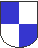                     GRADSKO VIJEĆE                  Odbor za javna priznanjaKLASA: 061-01/19-01/02URBROJ:2148/01-03-19-3Metković, 6. svibnja 2019.	                     Odbor za javna priznanja Grada Metkovića na temelju članka 7. Odluke o javnim priznanjima Grada Metkovića – pročišćeni tekst («Neretvanski glasnik», broj 1/99) i Odluke sa sjednice od 6. svibnja 2019. godine, o b j a v l j u j e                                                                P   O   Z   I   V                                               za dostavu prijedloga kandidata za                                      dodjelu javnih priznanja Grada Metkovića                     Odbor za javna priznanja Gradskog vijeća Grada Metkovića pokreće postupak za predlaganje kandidata za dodjelu javnih priznanja Grada Metkovića koja se dodjeljuju prigodom blagdana Sv. Ilije – Dana Grada Metkovića 20. srpnja 2019. godine.                     Javna priznanja se mogu dodijeliti domaćim i stranim fizičkim i pravnim osobama, koje su svojim radom ili djelovanjem i demokratskim usmjerenjem pridonijele promicanju i ugledu Metkovića.                     Javna priznanja Grada Metkovića su:Proglašenje počasnim građaninom Grada Metkovića                     Počasnim građaninom Grada Metkovića može se proglasiti građanin Republike Hrvatske ili stranac koji je svojim djelovanjem i postupcima znatno pridonio promicanju, značaju i ugledu Metkovića, ostvarivanju i razvijanju međusobnih odnosa Metkovića i drugih gradova, naroda i država, razvoju demokracije, mira u svijetu i općem napretku čovječanstva.                     II. Nagrade Grada Metkovića                     Nagrade Grada Metkovića dodjeljuju se za iznimna postignuća značajna za Grad Metković, za njegov sveukupni napredak i promicanje njegova ugleda u zemlji i svijetu i to: pojedincima, trgovačkim društvima, ustanovama, udrugama i drugim pravnim osobama.                     Nagrade Grada Metkovića dodjeljuju se u slijedećim područjima:                     1. Nagrada za životno djelo – pojedincu u obliku povelje i novčane nagrade od                         8.000,00 kuna;                     2. Nagrada «NARONA»  u području kulture, znanosti, umjetnosti, obrazovanja                           i zaštite spomeničke baštine – pojedincu u obliku povelje i novčane nagrade                          od  4.000,00 kuna, a društvu, ustanovi, udruzi i drugoj pravnoj osobi u obliku                           povelje;                     3. Nagrada «Sv. ILIJA»  u području komunalnih djelatnosti, graditeljstva, urba-                         nizma, zdravstva, ekologije i turizma – pojedincu u obliku povelje i novčane                         nagrade od 4.000,00 kuna, a društvu, ustanovi, udruzi i drugoj pravnoj osobi                         u obliku povelje;                      4. Nagrada «LANCARICA» u području gospodarstva – pojedincu u obliku po-                          velje i novčane nagrade od 4.000,00 kuna, a društvu, ustanovi, udruzi i drugoj                          pravnoj osobi u obliku povelje;                      5. Nagrada «ŽDRAL» u području športa – pojedincu u obliku povelje i  nov-                          čane nagrade od 4.000,00 kuna, a društvu, ustanovi, udruzi i drugoj pravnoj                          osobi u obliku povelje.                        Kandidate za dodjelu javnih priznanja Grada Metkovića mogu predlagati fizičke i pravne osobe i tijela Grada.                      Prijedlozi za dodjelu javnih priznanja uz opsežno obrazloženje, životopis i odgovarajuću dokumentaciju dostavljaju se na slijedeću adresu: Grad Metković, Gradsko vijeće, Odbor za javna priznanja, Stjepana Radića 1, Metković.                      Rok za predlaganje kandidata je od 6. svibnja do 6. lipnja 2019. godine.                                                                                          PREDSJEDNIK ODBORA                                                                                          Robert Doko,dipl.ing.agr.,v.r.